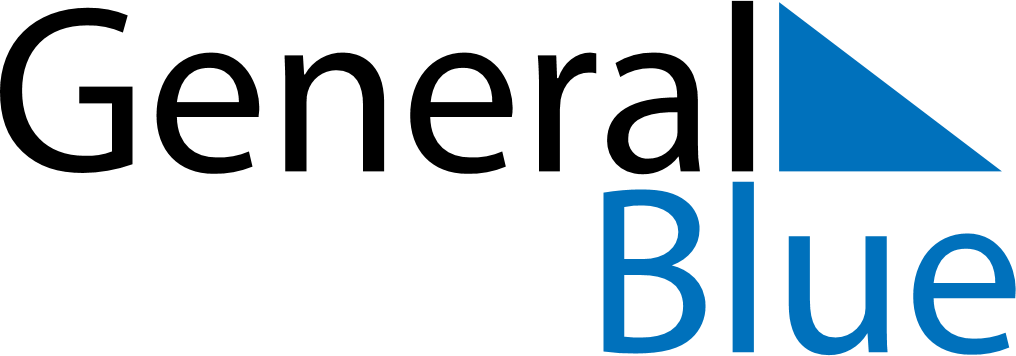 November 2027November 2027November 2027RussiaRussiaSUNMONTUEWEDTHUFRISAT123456Unity Day789101112131415161718192021222324252627282930